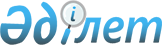 Облыстық коммуналдық мүліктерді жекешелендіру туралы
					
			Күшін жойған
			
			
		
					Атырау облысы әкімдігінің 2015 жылғы 15 мамырдағы № 145 қаулысы. Атырау облысының Әділет департаментінде 2015 жылғы 02 маусымда № 3220 болып тіркелді. Күші жойылды - Атырау облысы әкімдігінің 2018 жылғы 31 шілдедегі № 175 қаулысымен
      Ескерту. Күші жойылды - Атырау облысы әкімдігінің 31.07.2018 № 175 қаулысымен (алғашқы ресми жарияланған күнінен кейін күнтізбелік он күн өткен соң қолданысқа енгізіледі).
      "Қазақстан Республикасындағы жергілікті мемлекеттік басқару және өзін-өзі басқару туралы" 2001 жылғы 23 қаңтардағы Қазақстан Республикасы Заңының 27, 37-баптарына, "Мемлекеттік мүлік туралы" 2011 жылғы 1 наурыздағы Қазақстан Республикасы Заңының 17-бабына, "Жекешелендіру объектілерін сату қағидасын бекіту туралы" 2011 жылғы 9 тамыздағы № 920 Қазақстан Республикасы Үкіметінің қаулысына сәйкес Атырау облысы әкімдігі ҚАУЛЫ ЕТЕДІ:
      1.  Осы қаулының қосымшасына сәйкес облыстық коммуналдық меншіктегі мүліктер жекешелендірілсін.

      2.  "Атырау облысы Қаржы басқармасы" мемлекеттік мекемесі заңнамада белгіленген тәртіппен осы қаулыны іске асыру бойынша қажетті шараларды қабылдасын.

      3.  Осы қаулының орындалуын бақылау облыс әкімінің орынбасары А.Т. Әжіғалиеваға жүктелсін.

      4.  Осы қаулы әділет органдарында мемлекеттік тіркелген күннен бастап күшіне енеді және ол алғашқы ресми жарияланған күнінен кейін күнтізбелік он күн өткен соң қолданысқа енгізіледі.

 Облыстық коммуналдық меншіктегі мүліктердің тізбесі
      Ескертпе: қысқартулардың толық жазылуы:
      ММ - мемлекеттік мекеме 
      КММ-коммуналдық мемлекеттік мекеме 
      КМҚК - коммуналдық мемлекеттік қазыналық кәсіпорын 
      ШЖҚ КМК - шаруашылық жүргізу құқығындағы коммуналдық мемлекеттік кәсіпорын
					© 2012. Қазақстан Республикасы Әділет министрлігінің «Қазақстан Республикасының Заңнама және құқықтық ақпарат институты» ШЖҚ РМК
				
      Облыс әкімінің
міндетін атқарушы

Ғ. Дүйсембаев
Облыс әкімдігінің 2015 жылғы 15 мамырдағы № 145 қаулысына қосымша
№
Мүліктердің атауы
Мекенжайы
Теңгерім ұстаушы
1
Уаз 31519-037 автомобилі шығарылған жылы - 2003 тіркеу нөмірі – Е111RK 
Атырау облысы, Атырау қаласы, Азаттық даңғылы, 9-үй
"Атырау облысы Мәдениет, мұрағаттар және құжаттама басқармасының Атырау облысы Тарихи-мәдени мұраны қорғау, қалпына келтіру және пайдалану жөніндегі мемлекеттік инпекциясы" КММ
2
Toyota Camry автомобилі шығарылған жылы - 2006 тіркеу нөмірі – Е076РК 
Атырау облысы, Атырау қаласы, Азаттық даңғылы, 31а-үй
"Атырау облысы Жұмыспен қамтуды үйлестіру және әлеуметтік бағдарламалар басқармасы" ММ 
3
Ваз 21230 автомобилі шығарылған жылы - 2005 тіркеу нөмірі – Е041KР06 
Атырау қаласы, М.Исенов көшесі, 61
"Атырау облысы Ішкі істер департаментінің оқу орталығы" ММ
4
Ваз 21230 автомобилі шығарылған жылы - 2004 тіркеу нөмірі – Е137ВЕ 
Атырау қаласы, Баймұханов көшесі , 45
"Атырау политехникалық колледжі" КМҚК
5
Ваз 21310 автомобилі шығарылған жылы - 2002 тіркеу нөмірі – Е457ВТ 
Атырау облысы, Атырау қаласы, Баймұханов көшесі , 72
"Облыстық арнаулы медициналық қамту базасы" ММ
6
Уаз 396259 автомобилі шығарылған жылы - 2006 тіркеу нөмірі – Е846ВМ 
Атырау облысы, Махамбет ауданы, Сарайшық ауылы, Ескендір Шакликов көшесі, 38
"Сарайшық психиатриялық жүйке аурулары интернаты" ММ
7
Волга Газ 3110 автомобилі шығарылған жылы - 2000 тіркеу нөмірі – Е145ВТ 
Атырау облысы, Атырау қаласы, Абай көшесі, 8а үй
"Атырау облысы Мәдениет, мұрағаттар және құжаттама басқармасының Дина Нұрпейісова атындағы Академиялық қазақ халық аспаптар оркестрі" КМҚК
8
Газ 2705 автомобилі шығарылған жылы - 2000 тіркеу нөмірі – Е386ВN 
Атырау облысы, Атырау қаласы, Абай көшесі, 8а үй
"Атырау облысы Мәдениет, мұрағаттар және құжаттама басқармасының Дина Нұрпейісова атындағы Академиялық қазақ халық аспаптар оркестрі" КМҚК
9
Ваз 21310 автомобилі шығарылған жылы - 2003 тіркеу нөмірі – Е385ВN 
Атырау облысы, Атырау қаласы, Абай көшесі, 8а үй
"Атырау облысы Мәдениет, мұрағаттар және құжаттама басқармасының Дина Нұрпейісова атындағы Академиялық қазақ халық аспаптар оркестрі" КМҚК
10
Уаз 396259 автомобилі шығарылған жылы - 2005 тіркеу нөмірі – Е287ВF 
Атырау облысы, Қызылқоға ауданы, Миялы ауылы, Телевышка көшесі, 1 үй
Атырау облысы Денсаулық сақтау басқармасының "Қызылқоға аудандық орталық ауруханасы" ШЖҚ КМК
11
Уаз 396259 автомобилі шығарылған жылы - 2005 тіркеу нөмірі – Е285ВF 
Атырау облысы, Қызылқоға ауданы, Миялы ауылы, Телевышка көшесі, 1 үй
Атырау облысы Денсаулық сақтау басқармасының "Қызылқоға аудандық орталық ауруханасы" ШЖҚ КМК
12
Уаз 396259 автомобилі шығарылған жылы - 2005 тіркеу нөмірі – Е284ВF 
Атырау облысы, Қызылқоға ауданы, Миялы ауылы, Телевышка көшесі, 1 үй
Атырау облысы Денсаулық сақтау басқармасының "Қызылқоға аудандық орталық ауруханасы" ШЖҚ КМК
13
Уаз 396259 автомобилі шығарылған жылы - 2005 тіркеу нөмірі – Е286ВF 
Атырау облысы, Қызылқоға ауданы, Миялы ауылы, Телевышка көшесі, 1 үй
Атырау облысы Денсаулық сақтау басқармасының "Қызылқоға аудандық орталық ауруханасы" ШЖҚ КМК
14
Уаз 396259 автомобилі шығарылған жылы - 2005 тіркеу нөмірі – Е283ВF 
Атырау облысы, Қызылқоға ауданы, Миялы ауылы, Телевышка көшесі, 1 үй
Атырау облысы Денсаулық сақтау басқармасының "Қызылқоға аудандық орталық ауруханасы" ШЖҚ КМК
15
Уаз 39629-016 автомобилі шығарылған жылы - 2005 тіркеу нөмірі – Е641ВF 
Атырау облысы, Исатай ауданы, Аққыстау ауылы, Елорда көшесі, 54 үй
Атырау облысы Денсаулық сақтау басқармасының "Исатай аудандық орталық ауруханасы" ШЖҚ КМК
16
Уаз 39629-016 автомобилі шығарылған жылы - 2005 тіркеу нөмірі – 861АН06 
Атырау облысы, Исатай ауданы, Аққыстау ауылы, Елорда көшесі, 54 үй
Атырау облысы Денсаулық сақтау басқармасының "Исатай аудандық орталық ауруханасы" ШЖҚ КМК
17
Волга Газ-3110 автомобилі шығарылған жылы - 2000 тіркеу нөмірі – Е899АЕ
Атырау облысы, Махамбет ауданы, Махамбет ауылы, Тайманов көшесі-1
"Атырау облыстық көмекші мектеп-интернаты" ММ
18
Газ Саз 35072 автомобилі шығарылған жылы - 1992 тіркеу нөмірі – Е702АY
Атырау облысы, Махамбет ауданы, Махамбет ауылы, Тайманов көшесі-1
"Атырау облыстық көмекші мектеп-интернаты" ММ
19
Уаз 39629-016 автомобилі шығарылған жылы - 2005 тіркеу нөмірі – Е650BF
Атырау облысы, Атырау қаласы, Владимирский көшесі, 98 үй
Атырау облысы Денсаулық сақтау басқармасының "Атырау облыстық ауруханасы" ШЖҚ КМК
20
Ваз 21310 автомобилі шығарылған жылы - 2007 тіркеу нөмірі – Е990BМ
Атырау облысы, Атырау қаласы, Владимирский көшесі, 4
Атырау облысы Денсаулық сақтау басқармасының "Атырау облыстық жұқпалы аурулар ауруханасы" КМҚК
21
Ваз 212300 Шевроле Нива автомобилі шығарылған жылы - 2007 тіркеу нөмірі – Е974BТ
Атырау облысы, Атырау қаласы, Құрманғазы көшесі, 7-үй
Атырау облысы Денсаулық сақтау басқармасының "Атырау медициналық колледжі" ШЖҚ КМК
22
Паз 32050r автомобилі шығарылған жылы - 1999 тіркеу нөмірі – Е333AL
Атырау облысы, Атырау қаласы, Абай көшесі, 8 үй
Атырау облысы Мәдениет, мұрағаттар және құжаттама басқармасының "Облыстық Махамбет атындағы қазақ драма театры" КМҚК
23
Ваз 21102 автомобилі шығарылған жылы - 2004 тіркеу нөмірі – Е486 BU
Атырау облысы, Атырау қаласы, Абай көшесі, 8 үй
Атырау облысы Мәдениет, мұрағаттар және құжаттама басқармасының "Облыстық Махамбет атындағы қазақ драма театры" КМҚК
24
Газ 22171 автомобилі шығарылған жылы - 1999 тіркеу нөмірі –056АН06
Атырау облысы, Атырау қаласы, Абай көшесі, 8 үй
Атырау облысы Мәдениет, мұрағаттар және құжаттама басқармасының "Облыстық Махамбет атындағы қазақ драма театры" КМҚК
25
Волга Газ -3110 автомобилі шығарылған жылы - 2000 тіркеу нөмірі – Е112АР
Атырау облысы, Атырау қаласы, Абай көшесі, 8 үй
Атырау облысы Мәдениет, мұрағаттар және құжаттама басқармасының "Облыстық Махамбет атындағы қазақ драма театры" КМҚК
26
МТЗ-80 тракторы шығарылған жылы - 1984 тіркеу нөмірі – АВДЕ 856
Атырау облысы, Құрманғазы ауданы, Сафоновка ауылы, Орманды көшесі, 35 үй
"Құрманғазы орман және жануарлар дүниесін қорғау жөніндегі мекеме" ММ
27
"КС-100А" кемесі шығарылған жылы - 1984 тіркеу нөмірі – 0269РСК
Атырау облысы, Құрманғазы ауданы, Сафоновка ауылы, Орманды көшесі, 35 үй
"Құрманғазы орман және жануарлар дүниесін қорғау жөніндегі мекеме" ММ
28
Уаз 39629 016 автомобилі шығарылған жылы - 2007 тіркеу нөмірі – 661AF06
Атырау қаласы, Алмагүл ықшам ауданы, 35 
Атырау облысы Денсаулық сақтау басқармасының "№ 7 Атырау қалалық емханасы" ШЖҚ КМК
29
Ваз 21310 автомобилі шығарылған жылы - 2007 тіркеу нөмірі – 659AF06
Атырау қаласы, Алмагүл ықшам ауданы, 35
Атырау облысы Денсаулық сақтау басқармасының "№ 7 Атырау қалалық емханасы" ШЖҚ КМК
30
Ваз 21213 автомобилі шығарылған жылы - 2007 тіркеу нөмірі – 426AЕ06
Атырау қаласы, Пушкин көшесі, № 163 үй
"Атырау облысы мемлекеттік еңбек инспекция басқармасы" ММ
31
Ваз 21213 автомобилі шығарылған жылы - 2007 тіркеу нөмірі – 414AЕ06
Атырау қаласы, Пушкин көшесі, № 163 үй
"Атырау облысы мемлекеттік еңбек инспекция басқармасы" ММ
32
Toyota Prado автомобилі шығарылған жылы - 2006 тіркеу нөмірі – Е879BY
Атырау облысы, Атырау қаласы, Азаттық даңғылы, 152 а
Атырау облысы Білім беру басқармасының "Қ.Дүтбаева атындағы Атырау гуманитарлық колледжі" КМҚК